Структура программы учебного предмета1. Пояснительная  запискаХарактеристика учебного предмета, его место и роль в образовательном процессеСрок реализации учебного предметаОбъем учебного времени, предусмотренный учебным планом образовательного учреждения на реализацию учебного предметаСведения о затратах учебного времени и графике промежуточной аттестацииФорма проведения учебных аудиторных занятийЦели и задачи учебного предметаОбоснование структуры программы учебного предметаМетоды обученияОписание материально-технических условий реализации учебного предмета2. Содержание учебного предметаУчебно-тематический планСодержание разделов и тем. Годовые требования3. Требования к уровню подготовки учащихсяТребования к уровню подготовки на различных этапах обучения4. Формы и методы контроля, система оценокАттестация: цели, виды, форма, содержаниеКритерии оценки5. Методическое обеспечение учебного процессаМетодические рекомендации преподавателямРекомендации по организации самостоятельной работы учениковДидактические материалы6. Список литературыМетодическая литератураУчебная литератураСредства обучения1.  ПОЯСНИТЕЛЬНАЯ ЗАПИСКАХарактеристика учебного предмета, его место и роль в образовательном процессеПрограмма учебного предмета «Рисунок»  разработана на основе и с учетом федеральных государственных требований к дополнительной предпрофессиональной общеобразовательной программе в области изобразительного искусства «Живопись».Рисунок - основа изобразительного искусства, всех его видов. В системе художественного образования рисунок является основополагающим учебным предметом.   В  образовательном  процессе  учебные  предметы  «Рисунок», «Живопись» и «Композиция станковая» дополняют друг друга, изучаются взаимосвязано, что способствует целостному восприятию предметного мира обучающимися.Учебный предмет «Рисунок» - это определенная система обучения и воспитания, система планомерного изложения знаний и последовательного развития умений и навыков. Программа по рисунку включает целый ряд теоретических и практических заданий. Эти задания помогают познать и осмыслить окружающий мир, понять закономерность строения форм природы и овладеть навыками графического изображения.Данная программа предусматривает широкие возможности для творческого подхода преподавателя в зависимости от конкретных условий работы. Распределение учебных часов, порядок изложения могут быть изменены,   материал заменен другим, но с обязательным выполнением задач, поставленных в том или ином задании и при условии, что данные изменения не снижают уровень подготовки учащихся. Также допускается возможность на усмотрение преподавателя исключать некоторые задания (не более 1-2). В этом случае часы распределяются между другими заданиями. Срок реализации учебного предметаПри реализации программы «Живопись» со сроком обучения 5 лет и 8 лет срок реализации учебного предмета «Рисунок» составляет 5 лет.При реализации программы «Живопись» со сроком обучения 6 лет и 9 лет срок реализации учебного предмета «Рисунок» составляет 6 лет.При реализации программы учебного предмета «Рисунок» продолжительность учебных занятий с первого по пятый (шестой) и с четвертого по восьмой (девятый) классы составляет 33 недели ежегодно.Объем учебного времени, предусмотренный учебным планом образовательного учреждения на реализацию учебного предметаОбщий объем максимальной учебной нагрузки (трудоемкость в часах) учебного предмета «Рисунок» со сроком обучения 5(8) лет составляет 957 часов, в том числе аудиторные занятия - 561 час, самостоятельная работа - 396 часов.Общий объем максимальной учебной нагрузки (трудоемкость в часах) учебного предмета «Рисунок» со сроком обучения 6 (9) лет составляет 1155 часов, в том числе аудиторные занятия - 660 часов, самостоятельная работа - 495 часов. Сведения о затратах учебного времени  и графике промежуточной аттестации срок обучения 8 летсрок обучения 9 летФорма проведения учебных занятийУчебные занятия по учебному предмету «Рисунок» проводятся в форме аудиторных занятий, самостоятельной (внеаудиторной) работы и консультаций. Предпочтительная форма занятий - мелкогрупповая, количество человек в группе – от 4 до 10.  Мелкогрупповая форма занятий позволяет преподавателю построить процесс обучения в соответствии с принципами дифференцированного и индивидуального подходов. При необходимости допускается групповая форма занятий – от 11 до 15 человек в группе.Продолжительность занятия-45 минут.Рекомендуемый объем учебных занятий в неделю по учебному предмету  «Рисунок» предпрофессиональной программы  «Живопись»  со сроком обучения 8 лет и 9 лет составляет:аудиторные занятия:4 - 6 классы – по 3 часа в неделю; 7 - 8 классы – по 4 часа в неделю; 9 - класс – по 3 часа в неделю.самостоятельная  работа:4 – 6 классы – по 2 часа в неделю; 7 – 9 классы – по 3 часа в неделю.Самостоятельная (внеаудиторная) работа может быть использована на выполнение домашнего задания детьми, посещение ими учреждений культуры (выставок, галерей, музеев и т. д.), участие детей в творческих мероприятиях, конкурсах и культурно-просветительской деятельности образовательного учреждения.Консультации проводятся с целью подготовки учащихся к контрольным урокам, зачетам, экзаменам,  просмотрам,  творческим конкурсам и другим мероприятиям. Консультации могут проводиться рассредоточено или в счет резерва учебного времени.Цель и задачи учебного предметаЦель:   художественно-эстетическое развитие личности ребенка, раскрытие творческого потенциала, приобретение в процессе освоения программы художественно-исполнительских и теоретических знаний, умений и навыков по учебному предмету, а также подготовка одаренных детей к поступлению в образовательные учреждения, реализующие профессиональные образовательные программы в области изобразительного искусства.Задачи:  освоение терминологии предмета «Рисунок»; приобретение умений грамотно изображать графическими средствами с натуры и по памяти предметы окружающего мира; формирование умения создавать художественный образ в рисунке на основе решения технических и творческих задач;  приобретение  навыков  работы  с  подготовительными  материалами: набросками, зарисовками, эскизами;  формирование навыков передачи объема и формы, четкой конструкции предметов, передачи их материальности, фактуры с выявлением планов, на которых они расположены.Обоснование структуры программыОбоснованием структуры программы являются ФГТ к дополнительной предпрофессиональной общеобразовательной программе в области изобразительного искусства «Живопись», отражающие все аспекты работы преподавателя с учеником.Программа содержит следующие разделы:сведения о затратах учебного времени, предусмотренного на освоение учебного предмета;распределение учебного материала по годам обучения;описание дидактических единиц учебного предмета;требования к уровню подготовки обучающихся;формы и методы контроля, система оценок;методическое обеспечение учебного процесса.В соответствии с данными направлениями строится основной раздел программы «Содержание учебного предмета».Методы обученияДля достижения поставленной цели и реализации задач предмета используются следующие методы обучения:словесный (объяснение, беседа, рассказ);наглядный (показ, наблюдение, демонстрация приемов работы);практический;эмоциональный (подбор ассоциаций, образов, художественные впечатления).Предложенные методы работы в рамках предпрофессиональной программы являются наиболее  продуктивными  при  реализации поставленных целей и задач учебного предмета и основаны на проверенных методиках и сложившихся традициях изобразительного творчества.Описание материально-технических условий реализации учебного предметаКаждый обучающийся обеспечивается доступом к библиотечным фондам и фондам аудио и видеозаписей школьной библиотеки. Во время самостоятельной работы обучающиеся могут пользоваться Интернетом с целью изучения дополнительного материала по учебным заданиям. Библиотечный фонд укомплектовывается печатными и электронными изданиями основной и дополнительной учебной и учебно-методической литературы по изобразительному искусству, истории мировой культуры, художественными альбомами. Мастерская по рисунку должна быть оснащена мольбертами, подиумами, софитами, компьютером, интерактивной доской.2. СОДЕРЖАНИЕ УЧЕБНОГО ПРЕДМЕТАПрограмма учебного предмета «Рисунок» составлена с учетом сложившихся традиций реалистической школы обучения рисунку, а также принципов наглядности, последовательности, доступности. Содержание программы учебного предмета «Рисунок» построено с учетом возрастных особенностей детей и с учетом особенностей их объемно-пространственного мышления.Разделы содержания предмета определяют основные направления, этапы и формы в обучении  рисунку,  которые  в  своем  единстве  решают задачу формирования  у учащихся умений видеть, понимать и изображать трехмерную форму на двухмерной плоскости.Темы учебных заданий располагаются в порядке постепенного усложнения – от простейших упражнений до изображения сложной и разнообразной по форме натуры. Предлагаемые темы заданий по рисунку носят рекомендательный характер, преподаватель может предложить другие задания по своему усмотрению, что дает ему  возможность творчески применять на занятиях авторские методики.Главной формой обучения является длительный тональный рисунок, основанный на продолжительном наблюдении и внимательном изучении натуры. Параллельно с длительными постановками выполняются краткосрочные зарисовки и наброски, которые развивают наблюдательность и зрительную память учащихся, дают возможность быстрее овладеть искусством  рисунка.В начальных классах, на примере рисования простых форм предметов дается представление о наглядной (наблюдательной) перспективе, понятия о светотеневых отношениях, некоторые сведения о пластической анатомии животных и человека. В последующие годы  обучения  осуществляется переход к изображению более сложных комбинированных форм, изучаются законы линейной и воздушной перспективы, приемы решения живописного и творческого рисунка, передача пространства. Постепенно обучающие приобретают навыки последовательной работы над рисунком по принципу: от общего к частному и от частного к обогащенному общему. На завершающем этапе обучения происходит ознакомление с основами пластической анатомии, правилами и особенностями линейного и тонального рисования головы человека. Значительно расширяются и усложняются композиционные, пространственные и тональные задачи в рисовании натюрмортов и интерьеров. Последний год обучения включает задания, ориентированные на подготовку одаренных детей к поступлению в профессиональные учебные    заведения. На протяжении всего процесса  обучения вводятся обязательные домашние (самостоятельные) задания.Содержание учебного предмета распределено по следующим разделам и темам:технические приемы в освоении учебного рисунка;законы перспективы; светотень;линейный рисунок;линейно-конструктивный рисунок;живописный рисунок; фактура и материальность;тональный длительный рисунок;творческий рисунок;  создание  художественного образа графическими средствами.Учебно-тематический план.Первый год обученияПервый год обученияΙ полугодиеРаздел 1. Технические приемы в освоении учебного рисунка1.1. Вводная беседа о рисунке. Организация работы.Вводный теоретический урок. Беседа о предмете рисунок. Организация рабочего места. Правильная посадка за мольбертом. Знакомство с материалами, принадлежностями, инструментами, приемы работы карандашом,  постановка  руки. Использование карандаша как измерительного инструмента.  Знакомство  с  понятиями  «линия»,  «штрих», «пятно». Компоновка изображения на плоскости листа. Самостоятельная работа: рисование геометрических орнаментов по памяти, упражнения по выполнению штриховки и тональной растяжки, карандаш: Т, ТМ,  М.1.2. Графические изобразительные средства. Знакомство с понятиями «линия», «штрих», «пятно». Проведение вертикальных, горизонтальных,   наклонных   линий.   Понятие  «тон», «тоновая растяжка», «сила тона». 1.2.1. Виды линий. Линейный рисунок. Упражнение по рисованию различных линий. 1.2.2. Тон и штрих. Выполнение тональных растяжек на усиление и ослабление тона. 1.2.3. Деление отрезков линии, на равные (четные и нечетные) части. Рисунок шахматной доски. 1.2.4. Рисунок орнамента с использованием геометрических элементов Формат А3. Материал – графитный карандаш.Самостоятельная работа: рисование геометрических орнаментов по памяти, упражнения по выполнению штриховки и тональной растяжки, карандаш: Т, ТМ,  М.1.3. Рисунок простых плоских предметов. Симметрия. Асимметрия.Понятие «композиция», «симметрия», «асимметрия» в учебном рисунке. Совершенствование техники работы штрихом.1.3.1. Рисунок  простейших  плоских  природных  форм  с  натуры.Например,  листьев,  перьев, бабочек, коры деревьев. 1.3.2.  Построение предметов неправильной формы: кора       деревьев, игрушки.Формат А3. Материал – графитный карандаш.Самостоятельная работа: рисование простых плоских предметов.1.4. Рисунок геометрических фигур и предметов быта. Пропорции. Силуэт.Тональный   рисунок   плоских   геометрических   фигур,   различных   по соотношению сторон и тону. Понятие «силуэт». Знакомство со способами визирования карандашом. Правильная передача тональных отношений. Зарисовка силуэта сухих растений   и трав. 1.4.1. Зарисовки с натуры веток хвойных деревьев. 1.4.2. Зарисовки мелких предметов быта. 1.4.3. Зарисовка силуэта сухих  растений   и трав.Формат А3. Материал – графитный карандаш, гелиевая ручка, перо и тушь.Самостоятельная работа: силуэтные зарисовки предметов простой формы.1.5.  Зарисовка чучела птицы.Силуэтные зарисовки чучела птицы. Передача пропорций,  развитие глазомера. Формат А3. Материал – графитный карандаш, тушь, кисть.Самостоятельная работа: силуэтные зарисовки по памяти.II полугодиеРаздел 2. Линейный рисунок2.1. Зарисовки фигуры человека.Линейные зарисовки с натуры фигуры человека в статичном состоянии. Понятие «набросок».  Знакомство с основными пропорциями человека (взрослого, ребенка). Формат А 3. Материал – графитный карандаш.Самостоятельная работа: наброски фигуры человека.Раздел 3. Законы перспективы. Светотень. 3.1. Линейные зарисовки геометрических предметов. Наглядная перспектива.Беседа о перспективе. Линейный рисунок геометрических тел, расположенных на разных уровнях. Анализ перспективных сокращений в зависимости от положения уровня глаз рисующего. Применение линий различного характера для выразительности рисунка. Формат А3. Материал – графитный карандаш.Самостоятельная работа: линейные зарисовки простых предметов.3.2. Светотеневая зарисовка  простых  по  форме  предметов.                                                          Знакомство с понятием	«светотень». 	Тональная зарисовка отдельных предметов быта, фруктов и овощей, простых по форме и светлых по тону (без фона).  Светотеневая прокладка тона по теням.  Понятие о градациях светотени. Передача объемной формы при помощи светотени.  Композиция листа.  Освещение  верхнее  боковое. Формат  А3.  Материал  –  графитный карандаш.Самостоятельная работа: светотеневые зарисовки предметов.3.3. Зарисовка предметов простой формы с учетом тональной окрашенности.Тональная зарисовка предметов простой формы. Передача формы предметов с учетом тональной окрашенности без фона. Композиция листа. Освещение верхнее боковое. Формат А4. Материал – графитный карандаш.                      Самостоятельная работа: зарисовки простых предметов с натуры и по памяти.Раздел 4. Живописный рисунок. Фактура и материальность4.1. Тональная  зарисовка  чучела  животного.                                       Понятие о живописном рисунке. Зарисовки чучела животного. Знакомство с приемами работы мягким материалом.  Композиция листа.  Пропорции. Выразительность силуэта Передача материальности меха.  Освещение естественное. Формат А3. Материал – уголь, сангина.     Самостоятельная работа: зарисовки животных с натуры и по памяти. 4.2. Зарисовка мягкой игрушки.Зарисовки мягких  игрушек, различных по характеру и пропорциям. Знакомство с приемами работы мягким материалом. Композиция листа. Пропорции. Выразительность силуэта. Освещение естественное. Формат А3. Материал – уголь, сангина. Самостоятельная работа: зарисовки игрушек с натуры и по памяти.Раздел  5. Тональный длительный рисунок5.1. Рисунок предметов быта на светлом и темном фонах.                                                      Тональная  зарисовка  фруктов  и  овощей,  предметов,  простых  по  форме  и светлых по тону,  на тёмно-сером фоне. Тональная  зарисовка  фруктов  и  овощей,  предметов,  простых  по  форме  и тёмных по тону,  на светло-сером фоне.  Выявление  объема  предмета и его пространственного  расположения на предметной плоскости.  Передача материальности. Композиция листа. Освещение верхнее боковое.Формат А 4. Материал – графитный карандаш.              Самостоятельная работа: зарисовки простых предметов с натуры.5.2. Натюрморт из двух предметов быта светлых по тону на сером фоне.Тональный рисунок натюрморта из двух предметов быта простой формы и светлых по тону на сером фоне. Особенности компоновки в листе группы предметов с учетом освещения. Тоновое решение. Передача пространства и взаимного расположения предметов на плоскости. Освещение верхнее боковое. Формат А3. Материал – графитный карандаш.           Самостоятельная работа: зарисовки мелких предметов.5.3. Натюрморт из двух предметов быта.Натюрморт из двух предметов быта простой формы и контрастных по тону. Предметы расположены ниже уровня глаз. Выявление знаний, умений, навыков полученных в первом классе. Освещение верхнее боковое. Формат А3. Материал – графитный карандаш..Второй  год обученияВторой  год обученияI полугодиеРаздел 1. Творческий рисунок. Создание художественного образа графическими средствами.1.1. Натюрморт с комнатным растением на светлом фоне. Рисование тематического натюрморта с комнатным растением и предметами простой формы на светлом фоне. Композиция листа. Поэтапное светотеневое изображение предметов. Выразительная передача образа, формы и строения растения. Различное расположение листьев в пространстве. Знакомство с перспективными явлениями при рисовании с натуры растительных форм. Особенности выполнения фона. Освещение верхнее. Формат А3. Материал – графитный карандаш.Самостоятельная работа: зарисовки комнатных растений.Раздел 2. Законы перспективы и светотень в рисунке2.1.  Зарисовки прямоугольника, квадрата, круга в перспективе. Рисование упражнений в связи с темой задания. Линейный рисунок прямоугольного и квадратного листа бумаги в горизонтальном положении с одной и двумя точками схода. Линейный рисунок круга в горизонтальном положении. Закрепление понятия об уровне глаз рисующего (линия горизонта, точка схода). Знакомство с понятием перспективного сокращения с одной и двумя точками схода, с приемом построения окружности в перспективе. Композиция листа. Формат А3. Материал – графитный карандаш. Самостоятельная работа: зарисовки мелких предметов геометрической формы.2.2.  Зарисовки каркасных проволочных моделей в перспективе.Линейный рисунок каркасных геометрических тел (куб, призма). Повторение правил перспективы. Углубленный анализ конструктивной формы предметов. Грамотное построение предметов в соответствии с их различным расположением к уровню зрения. Композиция листа. Формат А3. Материал – графитный карандаш.Самостоятельная работа: зарисовки мелких предметов геометрической формы.2.3.  Рисунок гипсовых геометрических тел вращения  (цилиндр, конус, шар).Рисунок гипсовых геометрических тел вращения (цилиндр, конус, шар.), расположенных ниже уровня глаз. Анализ конструктивной формы тел вращения. Грамотное построение с учетом законов перспективы. Особенности передачи объема. Фон нейтральный. Освещение верхнее боковое. Формат А3. Материал – графитный карандаш.Самостоятельная работа: зарисовки мелких предметов геометрической формы.2.4.  Зарисовки предметов, подобных телам вращения, с натуры и по памяти.Закрепление знаний и умений, полученных на предыдущих занятиях. Светотеневая передача форм предметов. Тренировка зрительной памяти. Освещение верхнее боковое. Формат А3. Материал – графитный карандаш. Самостоятельная работа: зарисовки мелких предметов геометрической формы.2.5.  Рисунок гипсового куба.Рисунок гипсового куба, расположенного ниже уровня глаз. Закрепление правил перспективы. Грамотное построение. Композиция листа. Освещение верхнее боковое. Формат А3. Материал – графитный карандаш.Самостоятельная работа: зарисовки предметов геометрической формы.2.6.  Зарисовки предметов быта, имеющих призматическую форму с натуры и по памяти.Закрепление знаний и умений, полученных на предыдущем занятии. Светотеневая передача форм предметов. Тренировка зрительной памяти. Освещение верхнее боковое.Формат А3. Материал – графитный карандаш. Самостоятельная работа: зарисовки предметов геометрической формы.II полугодиеРаздел 3. Линейный рисунок3.1. Наброски фигуры человека.Рисование сидящей фигуры человека. Закрепление знаний об основных пропорциях фигуры человека, посадка, точка опоры. Выразительность линейного наброска при минимальном количестве графических средств. Освещение верхнее боковое. Формат А4. Материал – графитный карандаш. Самостоятельная работа: наброски фигуры человека.Раздел 4. Живописный рисунок. Фактура и материальность4.1.   Зарисовки чучела птиц.Рисование птиц, различных по характеру формы и тональной окраске. Углубление знаний об особенностях  живописного  рисунка.  Композиция листа. Пропорции. Выразительность силуэта. Передача материальности оперения. Освещение естественное. Формат А3. Материал – уголь, сангина.Самостоятельная работа: зарисовки птиц по памяти.4.2.  Зарисовки предметов различных по материалу.Рисование простых предметов, различных по материальности, матовых и блестящих (дерево, стекло, металл и т.д.). Особенности моделирования светотенью формы предметов разных фактур. Освещение направленное. Формат А4. Материал – мягкий графитный карандаш.Самостоятельная работа: зарисовки мелких предметов различной материальности.Раздел 5. Тональный длительный рисунок5.1.  Натюрморта из двух предметов быта призматической формы.                                                         Рисунок натюрморта из предметов призматической формы (книги, коробки, шкатулки и т.д.), расположенных ниже уровня глаз. Возможно включение мелких предметов. Композиционное размещение, уточнение пропорций и перспективного построения, прорисовка конструкции. Тональная проработка формы предметов. Обобщение тональных отношений. Освещение верхнее боковое.  Формат А3.  Материал – мягкий графитный карандаш. Самостоятельная работа: композиционные наброски с предметами призматической формы.5.2.  Натюрморт из предметов призматической и цилиндрической формы.Рисунок  натюрморта  из  предметов  быта  различных  по  форме,  на  фоне драпировки с крупным рисунком, на уровне глаз. Композиция листа. Пропорции. Выразительность силуэта группы предметов. Освещение контрастное. Формат А3. Материал  – мягкий  графитный  карандаш.Самостоятельная работа: копирование рисунков ткани.5.3.  Контрольная работа. Натюрморт из предметов простой формы, различных по тону и материалу.Рисунок натюрморта из предметов кухонной утвари или предметов домашнего обихода. Выявление знаний, умений, навыков полученных во втором классе. Освещение верхнее боковое. Формат А3. Материал – графитный карандаш.Самостоятельная работа: зарисовки предметов различной материальностиТретий год обученияТретий год обученияI полугодиеРаздел 1. Творческий рисунок. Создание художественного образа графическими средствами1.1. Тематический натюрморт «Осенний».Тональный рисунок тематического натюрморта «Осенний» (предмет быта простой формы, муляжи овощей и фруктов). Освоение принципов последовательности ведения рисунка, умение доводить рисунок до определенной степени завершенности. Овладение навыками целостного видения натуры. Развитие композиционного мышления,  работа над эскизом. Фон нейтральный. Освещение верхнее боковое. Формат А-3 Материал – графитный карандаш.Самостоятельная работа: композиционные зарисовки овощей и фруктов.Раздел 2. Линейно-конструктивный рисунок2.1. Натюрморт из гипсовых геометрических тел.Рисунок натюрморта из двух гипсовых геометрических тел с тональной проработкой предметов.  (куб, цилиндр или конус).  Фон  нейтральный.  Освещение верхнее боковое. Композиция листа. Формат А3. Материал – графитный карандаш.Самостоятельная работа: рисование геометрических предметов по памяти.Конструктивный рисунок предметов сложной формы.Линейные зарисовки трех отдельных предметов сложной формы с введением лёгкого тона, расположенных на разных уровнях глаз учащихся (бидон, крынка, гипсовая ваза и т.д.). Фон светлый. Освещение верхнее боковое. Формат А3. Материал - графитный карандаш. Самостоятельная работа: зарисовки предметов быта.Зарисовки предметов комбинированной формы с натуры и по памяти.Зарисовки  отдельных  предметов  комбинированной  формы  с  натуры  и  по памяти. Тренировка зрительной памяти. Формат А4. Материал – графитный карандаш.Самостоятельная работа: силуэтные зарисовки предметов.Раздел 3. Тональный длительный рисунок3.1. Натюрморт из предметов быта, один из которых имеет сложную форму.Тональный  рисунок  натюрморта  из  нескольких  предметов  быта  различных по тону и материалу, один из которых имеет сложную форму, на уровне глаз обучающегося. Композиция листа, выбор формата. Точность передачи пропорций и силуэта предметов. Фон нейтральный, средний по тону. Освещение нижнее боковое. Формат А-3, Материал – графитный карандаш.Самостоятельная работа: композиционные зарисовки из предметов быта.II полугодиеРаздел 4. Линейно-конструктивный рисунокРисунок гипсового орнамента невысокого рельефа.Линейно-конструктивный рисунок простого симметричного гипсового орнамента невысокого рельефа с введением легкого тона. Предельно точная передача конструктивных особенностей рисунка орнамента. Последовательность ведения рисунка. Освещение верхнее боковое. Формат А-3. Материал – графитный карандаш.Самостоятельная работа: копирование орнаментов с образцов.4.2. Рисунок чучела птицы.Линейно-конструктивный рисунок чучела птицы с введением легкого тона. Выявление конструктивных особенностей формы. Точность передачи характерности изображаемого предмета. Фон светлый. Освещение верхнее боковое. Формат А3. Материал – графитный карандаш.Самостоятельная работа: наброски и зарисовки птиц.Раздел 5. Тональный длительный рисунокНатюрморт с чучелом птицы.Закрепление материала предыдущего задания. Грамотная компоновка натюрморта в листе. Передача больших тональных отношений. Выявление локального тона, объема и пространства в натюрморте с помощью светотени. Цельность изображения натюрморта. Продолжение знакомства с приемами работы мягким материалом. Фон светло-серый нейтральный. Формат А3. Материал — уголь, сангина, мел.Самостоятельная работа: наброски и зарисовки птиц.Натюрморт из крупных предметов быта.Тональный рисунок натюрморта из крупных предметов быта, расположенных ниже уровня глаз (на полу). Предметы натюрморта контрастны по тону и размеру. Особенности передачи перспективного сокращения (ракурса). Выделение композиционного центра. Выявление больших тональных отношений. Передача объема предметов и пространства в натюрморте. Освещение верхнее боковое. Формат А3. Материал – графитный карандаш.Самостоятельная работа: композиционные зарисовки из предметов быта.Натюрморт из 2-х предметов комбинированной формы, различных по тону.Закрепление всего материала, пройденного в 3 классе. Грамотная компоновка натюрморта в листе. Построение предметов с учетом перспективных сокращений, выявление их объема и пространственного расположения с учетом освещения. Цельность изображения натюрморта.Освещение верхнее боковое. Формат А3. Материал – графитный карандаш.Четвертый год обученияЧетвертый год обученияI полугодиеРаздел 1. Тональный длительный рисунокНатюрморт из трех гипсовых геометрических тел.Рисунок натюрморта из трех гипсовых геометрических тел с фоном и тональным разбором предметов. Закрепление знаний, умений и навыков в рисовании гипсовых геометрических тел, полученных в третьем классе. Грамотная компоновка изображения предметов в листе. Применение в рисунке основных правил перспективы. Выявление объема предметов и пространства в натюрморте. Фон серый. Освещение верхнее боковое. Формат А2. Материал- графитный карандаш.Самостоятельная работа: зарисовки предметов быта.Рисунок однотонной драпировки с простыми складками.Тональный рисунок драпировки в трех плоскостях с простыми складками. Знакомство с формообразованием складок ткани и методом их изображения. Построение складок драпировки с учетом пространства, ритма и воздушной перспективы, выявление их объема при помощи светотени.  Фон нейтральный. Освещение четко направленное. Формат А3. Материал – графитный карандаш.Самостоятельная работа: зарисовки складок драпировки, выполнение копий с работ старых мастеров.Натюрморт из крупного предмета быта и драпировки со складками.Тональный рисунок натюрморта из крупного предмета быта и драпировки со складками. Грамотная компоновка изображения предметов в листе. Передача конструкции предмета и ритма складок драпировки. Передача пространства в натюрморте с учетом линейной и  воздушной  перспективы.  Выявление объема предмета и складок с помощью светотени. Фон нейтральный. Освещение верхнее, боковое. Формат А2. Материал – графитный карандаш. Самостоятельная работа: наброски фигуры человека.Раздел 2. Живописный рисунок. Фактура и материальность2.1. Натюрморт с металлической и стеклянной посудой.Постановка с предметами разной материальности из металла и стекла. Характерные особенности передачи материальности металла и стекла графическими средствами. Грамотная компоновка в листе. Передача больших тональных отношений. Цельность изображения натюрморта. Фон нейтральный. Освещение четко направленное. Формат А3. Материал – графитный карандаш.Самостоятельная работа: зарисовки металлических и стеклянных предметов.Раздел 3. Линейный рисунок3.1. Зарисовки фигуры человека в движении.Ознакомление с основами пластической анатомии, правилами и особенностями линейного рисования человека. Пластика движений. Формат А4. Материал – графитный карандаш (3М-9М).Самостоятельная работа: наброски фигуры человека.II полугодиеРаздел 4. Законы перспективы. СветотеньРисунок цилиндра в горизонтальном положении.  Линейный рисунок окружности в перспективе (вертикальная плоскость). Точное построение окружности с учетом перспективного сокращения. Передача выразительности линий в пространстве. Линейно-конструктивный (сквозной) рисунок цилиндра в горизонтальном положении с введением легкого тона, с сохранением линий построения, без фона, с прокладкой тона в собственных и падающих тенях. Освещение верхнее, боковое. Формат А3. Материал – графитный карандаш.Самостоятельная работа: зарисовки предметов быта.Зарисовки предметов быта в горизонтальном положении.Линейно-конструктивный  (сквозной)  рисунок предметов быта цилиндрической формы (ведро, кружка, кастрюля и т.д.) в горизонтальном положении с введением легкого тона. Закрепление материала предыдущего задания  на примере предметов быта. Построение предметов с учетом пропорций,  линейной и воздушной перспективы.  Освещение верхнее, боковое. Формат А3. Материал – графитный карандаш.Самостоятельная работа: наброски предметов быта.Наброски по памяти отдельных предметов быта.Наброски отдельных предметов быта из предыдущего задания по памяти Развитие зрительной памяти и выработка глазомера. Закрепление навыков рисования окружности в перспективе. Формат А4. Материал – графитный карандаш.Самостоятельная работа: зарисовки групп предметов.Раздел 5. Тональный длительный рисунокРисунок гипсового шара.Тональный рисунок гипсового шара на нейтральном фоне. Композиция листа. Выявление объема, с точной передачей светотеневых градаций (от блика до падающей тени), применение штриха по форме. Освещение верхнее, контрастное. Формат А-3, Материал – графитный карандаш.Самостоятельная работа: зарисовки фруктов и овощей.Натюрморт с предметом цилиндрической формы в горизонтальном положении и драпировкой.Закрепление материала предыдущих заданий. Грамотная компоновка натюрморта в листе. Последовательность ведения рисунка, выполнение эскизов, перевод на формат. Передача больших тональных отношений. Выявление локального тона, объема и пространства в натюрморте  с помощью светотени. Цельность изображения натюрморта. Освещение верхнее боковое. Формат А3. Материал – графитный карандаш. Самостоятельная работа: композиционные зарисовки из предметов быта.Раздел 6. Линейно-конструктивный рисунокНатюрморт в интерьере с масштабным предметом.Линейно-конструктивная зарисовка угла интерьера (комната, класс, коридор) с	введением масштабного предмета (стол, стул и др.). Соотношение масштаба предмета с пространством интерьера. Компоновка изображения в листе. Построение фрагмента интерьера с учетом линейной и воздушной перспективы. Прокладка тона в собственных и падающих тенях. Освещение направленное. Формат А2, А3. Материал – графитный карандаш. Самостоятельная работа: зарисовки интерьера.Натюрморт из трех предметов быта и драпировки со складками.Закрепление всего материала, пройденного в процессе обучения. Грамотная компоновка натюрморта в листе. Построение предметов с учетом перспективных сокращений, выявление их объема и пространственного расположения с учетом освещения. Владение приемами рисунка, умение пользоваться графическими средствами. Освещение верхнее боковое. Формат А2. Материал – графитный карандаш.Пятый год обученияПятый год обученияI полугодиеРаздел 1. Тональный длительный рисунок1.1. Натюрморт из трех-четырех гипсовых геометрических тел.Рисунок натюрморта из гипсовых геометрических тел с фоном и тональным разбором предметов.  Закрепление  знаний,  умений и  навыков в  рисовании гипсовых геометрических тел, полученных в процессе обучения. Компоновка изображения  предметов  в  листе,  выбор  формата.  Применение  в  рисунке основных правил перспективы. Грамотная постановка предметов на плоскости.  Выявление объема предметов и пространства в натюрморте. Фон серый. Освещение верхнее боковое.Формат  А2.  Материал  –  графитный карандаш.Самостоятельная работа: зарисовки предметов быта.1.2. Рисунок драпировки со сложной конфигурацией складок, лежащей на геометрическом предмете.Тональный рисунок светлой драпировки со сложной конфигурацией складок, лежащей на геометрическом предмете (цилиндр, шар). Передача зависимости характера складок  от особенности формы предмета. Выявление основных пропорций складок и их конструкций. Передача объема и пространства с помощью светотени. Более глубокое изучение закономерностей образования складок, закрепление знаний, полученных в четвертом классе. Освещение направленное. Формат А3. Материал – графитный карандаш. Самостоятельная работа: зарисовки складок драпировки, выполнение копий с работ старых мастеров.1.3. Натюрморт из предметов быта с гипсовой розеткой высокого рельефа  и драпировки.Тональный рисунок натюрморта из предметов быта с введением орнамента высокого рельефа и  драпировки со складками. Компоновка  натюрморта  в листе, выбор формата.  Выявление пространства и материальности с помощью тона, тональная разработка деталей, обобщение. Освещение верхнее, боковое. Формат А-2. Материал – графитный карандаш. Самостоятельная работа: создание набросков.Раздел 2. Линейно-конструктивный рисунок2.1. Зарисовка части интерьера с архитектурной деталью. Рисование фрагмента интерьера с архитектурной деталью (окно, дверь и т.д.) с выраженным смысловым и композиционным центром. Развитие объемно - пространственного мышления и углубление знаний по рисованию и построению перспективы. Построение интерьера с учетом линейной и воздушной перспективы, передача глубокого пространства, величины и пропорций предметов в интерьере, их пространственная связь. Компоновка изображения в листе. Формат по выбору. Материал – графитный и цветной карандаш, маркер.Самостоятельная работа: зарисовки интерьера.2.2. Зарисовка головы человека (обрубовка).Ознакомление с основными пропорциями, правилами и особенностями линейно-конструктивного рисования головы человека, на примере гипсовой обрубовки. Формат А3. Материал – графитный карандаш Самостоятельная работа: наброски головы человека с натуры.II полугодиеРаздел 3. Живописный рисунок. Фактура и материальность3.1.	Натюрморт из предметов с разной фактурой и материальностью и четким композиционным центром.Рисунок натюрморта повышенной сложности из предметов быта (стекло, металл, керамика, дерево и т.д.). Реализация накопленного опыта за предшествующий период обучения. Демонстрация навыков в передаче фактуры предметов с выявлением их объемной формы и планов, на которых они расположены. Передача материальности предметов с соблюдением общего тона. Четкость в последовательности выполнения работы. Формат А3. Материал по выбору.Самостоятельная работа:  наброски предметов различными художественными материалами.3.2.  Зарисовка фигуры человека в интерьере.Зарисовки фигуры человека в интерьере, с передачей его рода деятельности. Раскрытие образа человека через тематическую постановку. Передача пропорций человеческой фигуры, выявление самого характерного, взаимосвязи  фигуры с интерьером. Совершенствование навыков работы мягкими материалами. Формат по выбору. Материал по выбору.Самостоятельная работа: наброски фигуры человека. Раздел 4. Творческий рисунок.4.1.   Тематический натюрморт «Мир старых вещей». Создание художественного образа графическими средствами. Последовательность ведения рисунка, выполнение эскизов, поиск пластической идеи будущей работы. Перевод эскиза на формат. Расширение композиционных понятий.  Владение приемами рисунка, умение профессионально пользоваться графическими  средствами. Выразительное решение постановки с передачей ее эмоционального состояния. Формат А3. Материал – графитный карандаш.Самостоятельная работа: выполнение копий с работ старых мастеров.Раздел  5. Тональный длительный рисунок5.1.  Натюрморт  из предметов быта и драпировки со складками.  (итоговая работа)Самостоятельное использование полученных знаний, умений и навыков. Эскиз, формат, пропорции, моделировка деталей, общий тон. Материальность, художественная выразительность, завершенность работы.Формат А2. Материал – графитный карандаш.Шестой год обученияШестой год обученияI полугодиеРаздел 1. Линейно-конструктивный рисунокНатюрморт из четырех-пяти предметов  (гипсовые геометрические тела и предметы быта).Рисунок натюрморта из гипсовых геометрических тел с фоном и тональным разбором предметов. Закрепление знаний, умений и навыков  в рисовании гипсовых геометрических тел, полученных в процессе обучения. Компоновка изображения предметов в листе, выбор формата. Применение в рисунке основных правил перспективы. Грамотная постановка  предметов на плоскости. Выявление объема предметов и пространства в натюрморте. Фон серый. Освещение верхнее боковое. Формат А2. Материал – графитный карандаш.Самостоятельная работа: зарисовки предметов быта.Рисунок капители.Рисование капители с разных точек зрения. Компоновка изображения предмета в листе. Крепкое конструктивное построение, с легкой прокладкой тона. Освещение направленное. Формат А3. Материал – графитный карандаш.Самостоятельная работа: зарисовки разных видов капители.Рисунок гипсовой головы (обрубовка) в двух поворотах. Рисование гипсовой головы (обрубовка) в двух поворотах. Закрепление навыков в изображении конструктивной основы головы человека,  ее симметричной формы и частей с учетом перспективы. Модель выше уровня глаз. Фон светло серый. Освещение боковое, средней интенсивности. Формат А3. Материал – графитный карандаш.Самостоятельная работа: конструктивный рисунок обрубовки по памяти.Рисунок гипсовых частей лица.Рисование гипсовых частей лица (нос, глаз и рот.) на уровне глаз рисующего. Знакомство с особенностями конструкции частей лица (призматический характер носа, шарообразность глазного яблока). Фон светло серый. Освещение направленное, выявляющее форму детали. Формат А3. Материал – графитный карандаш.Самостоятельная работа: рисование автопортрета.II полугодиеРаздел 2. Тональный длительный рисунокРисунок античной гипсовой головы.Выполнение набросков гипсовой головы с различных точек зрения в процессе выполнения основного задания. Пластические особенности головы. Перспектива и трехмерность головы, конструктивные особенности. Плоскость лицевая и боковая. Пропорции и симметричность. Передача характерных особенностей  модели посредством светотени. Построение в соответствии с основными этапами ведения рисунка. Компоновка изображения в листе. Формат А3. Материал – графитный.Самостоятельная работа: зарисовки головы человека. 2.2. Рисунок черепа человека.Рисование черепа человека в разных поворотах на уровне глаз. Пластические особенности черепа. Перспектива и трехмерность черепа, конструктивные особенности. Плоскость лицевая и боковая. Пропорции и симметричность. Компоновка изображения в листе. Формат А-3. Материал – графитный. Самостоятельная работа: зарисовки головы человека в различных положениях.2.3.Рисунок  головы  человека с поворотом в три четверти Рисование головы человека в повороте. Изображение конструктивной основы головы человека, ее симметричной формы и частей с учетом перспективы, передача объема посредством светотени. Модель на уровне глаз. Фон светло серый. Освещение боковое, средней интенсивности. Формат А3. Материал – графитный карандаш.Самостоятельная работа: зарисовки портретов.Раздел 3. Творческий рисунок. Создание художественного образа графическими средствами3.1   Тематический натюрморт с атрибутами искусства.Рисование сложного натюрморта из предметов комбинированной формы из различного материала в разных положениях (гипсовая маска, античная голова-бюст, капитель; кисти, палитра, драпировка со складками и т.д.). Передача в законченном тональном рисунке сложной группы предметов в пространстве. Проверка и закрепление знаний, умений  и  навыков, полученных за предыдущие годы обучения: в композиции  рисунка натюрморта, в правильном и свободном построении, в тональном решении предметов, в передаче пространства, линейной и воздушной перспективы.ТРЕБОВАНИЯ К УРОВНЮ ПОДГОТОВКИ ОБУЧАЮЩИХСЯРезультатом освоения учебного предмета «Рисунок» является приобретение обучающимися следующих знаний, умений и навыков:знание понятий «пропорция», «симметрия», «светотень»;знание законов перспективы;умение использования приемов линейной и воздушной перспективы;умение моделировать форму сложных предметов тоном;умение последовательно вести длительную постановку;умение рисовать по памяти предметы в разных несложных положениях;умение принимать выразительное решение постановок с передачей их эмоционального состояния;навыки владения линией, штрихом, пятном;навыки выполнения линейного и живописного рисунка;навыки передачи фактуры и материала предмета;навыки передачи пространства средствами штриха и светотени.ФОРМЫ И МЕТОДЫ КОНТРОЛЯ, СИСТЕМА ОЦЕНОКАттестация: цели, виды, форма, содержаниеОперативное управление учебным процессом невозможно без осуществления контроля знаний, умений и навыков обучающихся. Именно через контроль осуществляется проверочная, воспитательная и корректирующая функции.Видами контроля по учебному предмету «Рисунок» являются текущая и промежуточная аттестации. Текущая аттестация проводится с целью контроля качества освоения конкретной темы или раздела по учебному предмету. Текущая аттестация проводится по четвертям или по полугодиям в форме просмотра учебных работ ведущим преподавателем, оценки заносятся в классный журнал. Годовая оценка выставляется по итогам четвертных оценок или оценок за полугодия и оценки за экзамен. Виды и формы промежуточной аттестации:Зачет – контрольный урок в виде творческого просмотра (проводится в счет аудиторного времени, предусмотренного на учебный предмет) в конце второго полугодия (или четвертой четверти) учебного года. Экзамен - творческий просмотр контрольных работ учащихся преподавателями проводится во  внеаудиторное время в конце второго полугодия второго класса.Критерии оценокПо результатам текущей и промежуточной аттестации выставляются следующие оценки: 5+  – ученик творчески подходит к выполнению заданий, самостоятельно выполняет поставленные задачи на очень высоком уровне, его работа отличается выразительностью, оригинальностью идеи, композиционного и цветотонального решения, грамотным выбором и владением техникой и материалом исполнения.5   – ученик самостоятельно выполняет все задачи на высоком уровне, его работа отличается оригинальностью идеи, грамотным исполнением, творческим подходом.5-   - ученик самостоятельно выполняет все задачи на высоком уровне, его работа отличается оригинальностью идеи, грамотным исполнением, творческим подходом, но имеется один незначительный недочет.4+   – ученик справляется с поставленными перед ним задачами, но с небольшой подсказкой преподавателя. Работа выполнена, но есть 1-2 незначительные ошибки.4   – ученик справляется с поставленными перед ним задачами, но прибегает к помощи преподавателя. Работа выполнена, но есть незначительные ошибки.4-   – ученик справляется с поставленными перед ним задачами, но прибегает к помощи преподавателя. Работа выполнена, но есть одна грубая ошибка или несколько незначительных.3+   – ученик выполняет задачи, но делает грубые ошибки (по невнимательности). Для завершения работы необходима помощь преподавателя.3   – ученик выполняет задачи, но делает грубые ошибки (по невнимательности или нерадивости). Для завершения работы необходима постоянная помощь преподавателя.3-   – ученик с трудом выполняет задачи, делает грубые ошибки (по невнимательности или нерадивости), показывает знания и усвоение материала на уровне минимальных требований программы. В процессе работы необходима постоянная помощь преподавателя. 2   - ученик не выполняет поставленные задачи, демонстрирует отсутствие элементарных знаний, умений и навыков, как в самостоятельной работе, так и при помощи преподавателя. МЕТОДИЧЕСКОЕ ОБЕСПЕЧЕНИЕ УЧЕБНОГО ПРОЦЕССАМетодические рекомендации преподавателямОсвоение программы учебного предмета «Рисунок» проходит в форме практических занятий на основе анализа натуры в сочетании с изучением теоретических основ изобразительной грамоты. Рисование с натуры дополняется зарисовками по памяти и представлению. Выполнение каждого задания желательно сопровождать демонстрацией лучших образцов аналогичного задания из методического фонда, просмотром произведений мастеров рисунка в репродукциях или слайдах. Приоритетная роль отводится показу преподавателем приемов и порядка ведения работы.На начальном этапе обучения должно преобладать подробное изложение содержания каждой задачи и практических приемов ее решения, что обеспечит грамотное выполнение практической работы. В старших классах отводится время на осмысление задания,  в этом случае роль преподавателя - направляющая и корректирующая.Одним из действенных и результативных методов в освоении рисунка, несомненно, является проведение преподавателем мастер-классов, которые дают возможность обучающимся увидеть результат, к которому нужно стремиться; постичь секреты мастерства.Каждое задание предполагает решение определенных учебно-творческих задач, которые сообщаются преподавателем перед началом выполнения задания. Поэтому степень законченности рисунка будет определяться степенью решения поставленных задач.По мере усвоения программы от обучающихся требуется не только отработка технических приемов, но и развитие эмоционального отношения к выполняемой работе.Дифференцированный подход в работе преподавателя предполагает наличие в методическом обеспечении дополнительных заданий и упражнений по каждой теме занятия, что способствует более плодотворному освоению учебного предмета обучающимися.Активное использование учебно-методических материалов необходимо обучающимся для успешного восприятия содержания учебной программы.Рекомендуемые учебно-методические материалы: учебник; учебные пособия; презентация тематических заданий курса рисунка (слайды, видео фрагменты); учебно-методические разработки для преподавателей (рекомендации, пособия, указания); учебно-методические разработки (рекомендации, пособия) к практическим занятиям для обучающихся; учебно-методические пособия для самостоятельной работы обучающихся; варианты и методические материалы по выполнению контрольных и самостоятельных работ.Технические и электронные средства обучения: электронные учебники и учебные пособия; обучающие компьютерные программы; контролирующие компьютерные программы; видеофильмы.Справочные и дополнительные материалы: нормативные материалы; справочники; словари; глоссарий (список терминов и их определение); альбомы и т. п.; ссылки в сети Интернет на источники информации; материалы для углубленного изучения.Такой практико-ориентированный комплекс учебных и учебно-методических пособий, позволит преподавателю обеспечить эффективное руководство работой обучающихся по приобретению практических умений и навыков на основе теоретических знаний.Рекомендации по организации самостоятельной работы учащихся. Обучение рисунку должно сопровождаться выполнением домашних (самостоятельных) заданий. Каждое программное задание предусматривает выполнение набросков и зарисовок по теме занятия. Домашние задания должны быть посильными и нетрудоемкими по времени. Регулярность выполнения самостоятельных работ должна контролироваться педагогом и влиять на итоговую оценку обучающегося.Ход работы учебных заданий сопровождается периодическим анализом с участием самих обучающихся с целью развития у них аналитических способностей и умения прогнозировать и видеть ошибки. Каждое задание оценивается соответствующей оценкой.СПИСОК ЛИТЕРАТУРЫ И СРЕДСТВ ОБУЧЕНИЯСписок методической литературыАнциферов, Л.Г. Анциферова, Т.Н. Кисляковская. Рисунок. Примерная программа для ДХШ и изобразительных отделений ДШИ. М., 2003Барщ А. Рисунок в средней художественной школе. М.: Издательство Академии художеств СССР, 1963Ватагин В. Изображение животных. М., 1957Дейнека А. Учитесь рисовать. М., 1961Костерин Н. Учебное рисование: Учеб. пособие для учащихся пед. уч-щ по спец. № 2002 «Дошкол. воспитание», № 2010 «Воспитание в дошкол. учреждениях» – 2-е изд., перераб.-М.: Просвещение, 1984Ли Н. Рисунок. Основы учебного академического рисунка: Учебник. - М.: Эксмо, 2010Лушников Б.  Рисунок.  Изобразительно-выразительные средства: учеб. пособие для студентов вузов, обучающихся по специальности «Изобраз. искусство»/ Б. Лушников, В. Перцов. М.: Гуманитар.  изд.  центр  ВЛАДОС, 2006Медведев Л. Формирование графического художественного образа на занятиях по рисунку: Учеб. пособие для студентов худож. – граф. фак. пед. ин-тов. - М.: Просвещение, 1986Основы академического рисунка. 100 самых важных правил и секретов/ авт.-сост. В. Надеждина. - Минск: Харвест, 2010Рисунок. Учеб. пособие для студентов худож. – граф. фак. пед. ин-тов. Под ред. А. Серова. М: Просвещение, 1975Ростовцев Н. Учебный рисунок: Учеб. для учащихся педучилищ по спец. 2003 «Преподавание черчения и изобразит. искусства». 2-е изд., перераб. М.: Просвещение,  1985Соловьёва Б. Искусство рисунка. Л.: Искусство, 1989Учебный рисунок: Учеб. пособие/ Ин-т живописи, скульптуры и архитектуры им. И. Е. Репина Акад. художеств СССР. Под ред. В. Королёва.- М.: Изобраз. искусство, 1981Фаворский В.А. Художественное творчество детей в культуре России первой половины 20 века. М.: Педагогика, 2002Хейл Р. Рисунок. Уроки старых мастеров: подробное изучение пластической анатомии человека на примере рисунков великих художников: пер. с англ. О. Герасиной/ Р. Хейл.-М.: Астрель, 2006Список учебной литературыБарышников А.П. Перспектива. -  М., 1955Бесчастнов Н.П. Изображение растительных мотивов. М.: Гуманитарный издательский центр «Владос», 2004Бесчастнов Н.П. Графика натюрморта. М.: Гуманитарный издательский центр «Владос», 2008Бесчастнов Н.П. Графика пейзажа. М.: Гуманитарный издательский центр «Владос», 2005Бесчастнов Н.П. Черно-белая графика. М.: Гуманитарный издательский центр «Владос», 2006Средства обученияМатериальные: учебные  аудитории,  специально  оборудованные наглядными пособиями, мебелью, натюрмортным фондом;Наглядно-плоскостные: наглядные методические пособия, карты, плакаты, фонд работ учеников, настенные иллюстрации, магнитные доски, интерактивные доски.Демонстрационные: муляжи, чучела птиц и животных, гербарии, демонстрационные модели.Электронные образовательные ресурсы: мультимедийные учебники, мультимедийные универсальные энциклопедии, сетевые образовательные ресурсы.Аудиовизуальные: слайд-фильмы, видеофильмы, учебные кинофильмы, аудиозаписи.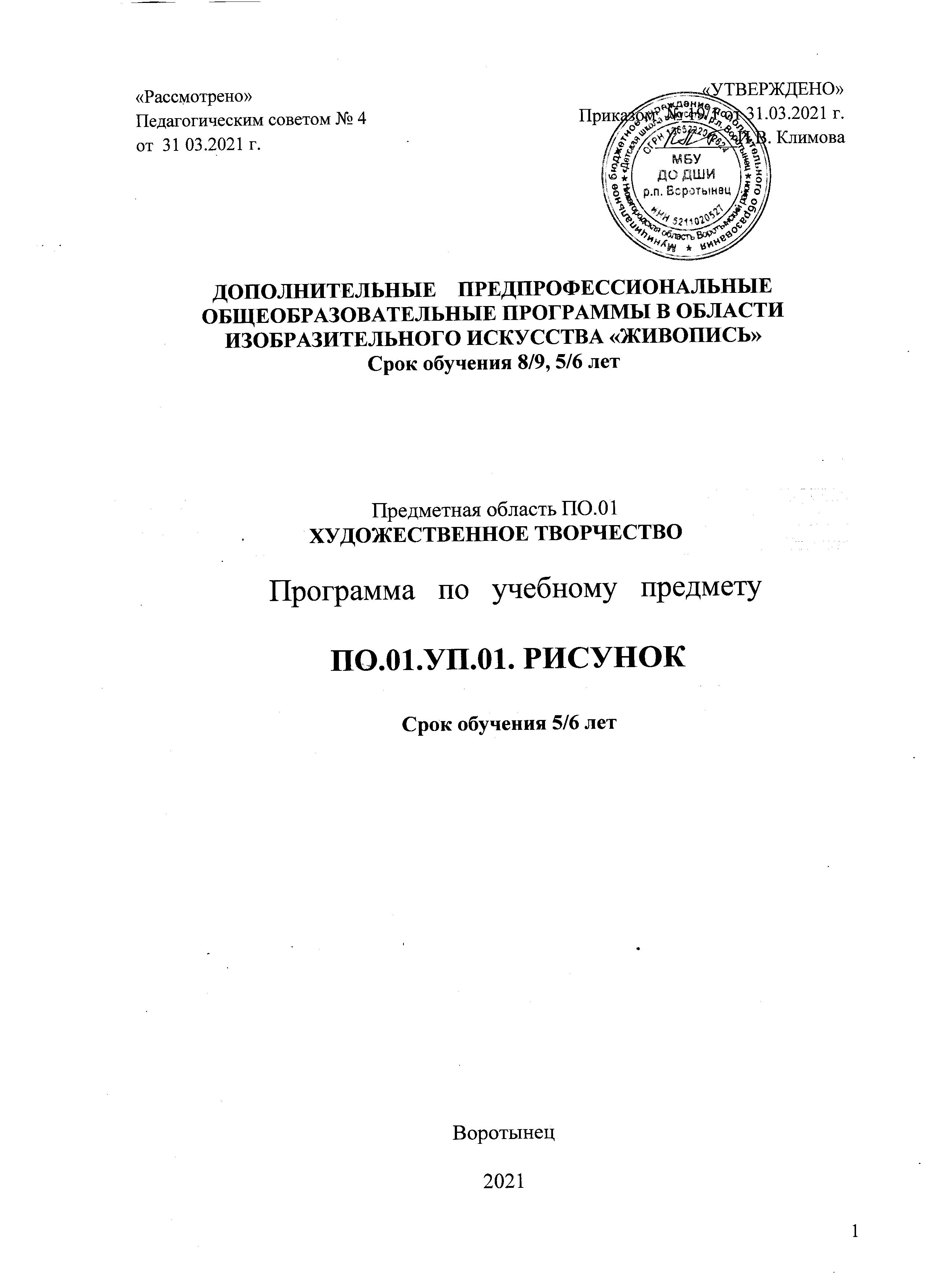 Вид учебнойработы, аттестации,учебной нагрузкиЗатраты учебного времени,график промежуточной аттестацииЗатраты учебного времени,график промежуточной аттестацииЗатраты учебного времени,график промежуточной аттестацииЗатраты учебного времени,график промежуточной аттестацииЗатраты учебного времени,график промежуточной аттестацииЗатраты учебного времени,график промежуточной аттестацииЗатраты учебного времени,график промежуточной аттестацииЗатраты учебного времени,график промежуточной аттестацииЗатраты учебного времени,график промежуточной аттестацииЗатраты учебного времени,график промежуточной аттестацииВсегочасовКлассы4455667788Полугодия78910111213141516Аудиторныезанятия48514851485164686468561Самостоятельнаяработа32343234323448514851396Максимальнаяучебная   нагрузка808580858085112119112119957Видпромежуточнойи итоговой аттестациизачетэкзамензачетзачет зачетВид учебнойработы, аттестации, учебной нагрузкиЗатраты учебного времени,график промежуточной аттестацииЗатраты учебного времени,график промежуточной аттестацииЗатраты учебного времени,график промежуточной аттестацииЗатраты учебного времени,график промежуточной аттестацииЗатраты учебного времени,график промежуточной аттестацииЗатраты учебного времени,график промежуточной аттестацииЗатраты учебного времени,график промежуточной аттестацииЗатраты учебного времени,график промежуточной аттестацииЗатраты учебного времени,график промежуточной аттестацииЗатраты учебного времени,график промежуточной аттестацииЗатраты учебного времени,график промежуточной аттестацииЗатраты учебного времени,график промежуточной аттестацииВсегочасовКлассы445566778899Полугодия789101112131415161718Аудиторныезанятия485148514851646864684851660Самостоятельнаяработа323432343234485148514851495Максимальнаяучебная нагрузка808580858085112119112119961021155Вид промежуточной и итоговой аттестациизачетэкзамен зачетзачетзачетзачет№№Наименование раздела, темыНаименование раздела, темыВидучебного занятияОбщий объем времени (в часах)Общий объем времени (в часах)Общий объем времени (в часах)Общий объем времени (в часах)Общий объем времени (в часах)№№Наименование раздела, темыНаименование раздела, темыВидучебного занятияМаксимальная учебнаянагрузкаМаксимальная учебнаянагрузкаСамостоятельная работаСамостоятельная работаАудиторные занятияI полугодиеI полугодиеI полугодиеI полугодиеI полугодиеI полугодиеI полугодиеI полугодиеI полугодиеI полугодиеРаздел   1. Технические  приемы  в освоении     учебного  рисункаРаздел   1. Технические  приемы  в освоении     учебного  рисункаРаздел   1. Технические  приемы  в освоении     учебного  рисункаРаздел   1. Технические  приемы  в освоении     учебного  рисункаРаздел   1. Технические  приемы  в освоении     учебного  рисункаРаздел   1. Технические  приемы  в освоении     учебного  рисункаРаздел   1. Технические  приемы  в освоении     учебного  рисункаРаздел   1. Технические  приемы  в освоении     учебного  рисункаРаздел   1. Технические  приемы  в освоении     учебного  рисункаРаздел   1. Технические  приемы  в освоении     учебного  рисунка1.1.1.1.Вводная беседа о рисунке. Организация работыВводная беседа о рисунке. Организация работыурокурок52231.2.1.2.Графические изобразительные средства. Точка, линия, штрих, пятно.Графические изобразительные средства. Точка, линия, штрих, пятно.урокурок2088121.2.1.1.2.1.Виды линий. Линейный рисунок. Упражнение по рисованию различных линий.Виды линий. Линейный рисунок. Упражнение по рисованию различных линий.1.2.2.1.2.2.Тон и штрих. Выполнение тональных растяжек на усиление и ослабление тона.Тон и штрих. Выполнение тональных растяжек на усиление и ослабление тона.1.2.3.1.2.3.Деление отрезков линии, на равные (четные и нечетные) части. Рисунок шахматной доски.Деление отрезков линии, на равные (четные и нечетные) части. Рисунок шахматной доски.1.2.4.1.2.4.Рисунок орнамента с использованием геометрических элементов.Рисунок орнамента с использованием геометрических элементов.1.3.1.3.Рисунок  простых  плоских   предметов.Симметрия. Асимметрия.Рисунок  простых  плоских   предметов.Симметрия. Асимметрия.урокурок156691.3.1.1.3.1.Рисунок  простейших  плоских  симметричных форм.Рисунок  простейших  плоских  симметричных форм.1.3.2.1.3.2.Построение предметов неправильной формы.Построение предметов неправильной формы.1.4.1.4.Рисунок геометрических фигур  и предметов быта. Пропорции. Силуэт.Рисунок геометрических фигур  и предметов быта. Пропорции. Силуэт.урокурок2088121.4.1.1.4.1.Зарисовки с натуры веток хвойных деревьев.Зарисовки с натуры веток хвойных деревьев.1.4.2.1.4.2.Зарисовки мелких предметов быта.Зарисовки мелких предметов быта.1.4.3.1.4.3.Зарисовка силуэта сухих  растений   и трав.Зарисовка силуэта сухих  растений   и трав.1.5.1.5.Зарисовка чучела птицыЗарисовка чучела птицыурокурок10446Раздел 2. Линейный рисунокРаздел 2. Линейный рисунокРаздел 2. Линейный рисунокРаздел 2. Линейный рисунокРаздел 2. Линейный рисунокРаздел 2. Линейный рисунокРаздел 2. Линейный рисунокРаздел 2. Линейный рисунокРаздел 2. Линейный рисунокРаздел 2. Линейный рисунок2.1.2.1.Зарисовки фигуры человекаЗарисовки фигуры человекаурокурок10446Итого за полугодиеИтого за полугодиеИтого за полугодие80323248II полугодиеII полугодиеII полугодиеII полугодиеII полугодиеII полугодиеII полугодиеII полугодиеII полугодиеII полугодиеРаздел 3. Законы перспективы. СветотеньРаздел 3. Законы перспективы. СветотеньРаздел 3. Законы перспективы. СветотеньРаздел 3. Законы перспективы. СветотеньРаздел 3. Законы перспективы. СветотеньРаздел 3. Законы перспективы. СветотеньРаздел 3. Законы перспективы. СветотеньРаздел 3. Законы перспективы. СветотеньРаздел 3. Законы перспективы. СветотеньРаздел 3. Законы перспективы. Светотень3.1.3.1.Линейные зарисовки геометрических предметов.Наглядная перспективаЛинейные зарисовки геометрических предметов.Наглядная перспективаурок555233.2.3.2.Светотеневая зарисовка простых по форме предметовСветотеневая зарисовка простых по форме предметовурок101010463.3.3.3.Зарисовка предметов простой формы с учетом тональной окрашенностиЗарисовка предметов простой формы с учетом тональной окрашенностиурок10101046Раздел 4. Живописный рисунок. Фактура и материальностьРаздел 4. Живописный рисунок. Фактура и материальностьРаздел 4. Живописный рисунок. Фактура и материальностьРаздел 4. Живописный рисунок. Фактура и материальностьРаздел 4. Живописный рисунок. Фактура и материальностьРаздел 4. Живописный рисунок. Фактура и материальностьРаздел 4. Живописный рисунок. Фактура и материальностьРаздел 4. Живописный рисунок. Фактура и материальностьРаздел 4. Живописный рисунок. Фактура и материальностьРаздел 4. Живописный рисунок. Фактура и материальность4.1.Тональная зарисовка чучела животного (мягкий материал)Тональная зарисовка чучела животного (мягкий материал)Тональная зарисовка чучела животного (мягкий материал)урок555234.2.Зарисовка мягкой игрушкиЗарисовка мягкой игрушкиЗарисовка мягкой игрушкиурок55526Раздел 5.  Тональный длительный рисунокРаздел 5.  Тональный длительный рисунокРаздел 5.  Тональный длительный рисунокРаздел 5.  Тональный длительный рисунокРаздел 5.  Тональный длительный рисунокРаздел 5.  Тональный длительный рисунокРаздел 5.  Тональный длительный рисунокРаздел 5.  Тональный длительный рисунокРаздел 5.  Тональный длительный рисунокРаздел 5.  Тональный длительный рисунок5.1.Рисунок предметов быта на светлом и темном фонахРисунок предметов быта на светлом и темном фонахРисунок предметов быта на светлом и темном фонахурок2020208125.2.Натюрморт из двух предметов быта светлых по тону на сером фонеНатюрморт из двух предметов быта светлых по тону на сером фонеНатюрморт из двух предметов быта светлых по тону на сером фонеурок151515465.3.Натюрморт из двух предметов бытаНатюрморт из двух предметов бытаНатюрморт из двух предметов бытаурок14141468Контрольный урокКонтрольный урокКонтрольный урокурок111-1Итого за полугодиеИтого за полугодиеИтого за полугодие8585853451ИтогоИтогоИтого1651651656699№Наименование раздела, темыВидучебного занятияОбщий объем времени (в часах)Общий объем времени (в часах)Общий объем времени (в часах)№Наименование раздела, темыВидучебного занятияМаксимальная учебнаянагрузкаСамостоятельная работаАудиторные занятияI полугодиеI полугодиеI полугодиеI полугодиеI полугодиеI полугодиеРаздел 1. Творческий рисунок. Создание художественного образа графическими средствамиРаздел 1. Творческий рисунок. Создание художественного образа графическими средствамиРаздел 1. Творческий рисунок. Создание художественного образа графическими средствамиРаздел 1. Творческий рисунок. Создание художественного образа графическими средствамиРаздел 1. Творческий рисунок. Создание художественного образа графическими средствамиРаздел 1. Творческий рисунок. Создание художественного образа графическими средствами1.1.Натюрморт с комнатным растениемна светлом фонеурок1569Раздел 2. Законы перспективы.  СветотеньРаздел 2. Законы перспективы.  СветотеньРаздел 2. Законы перспективы.  СветотеньРаздел 2. Законы перспективы.  СветотеньРаздел 2. Законы перспективы.  СветотеньРаздел 2. Законы перспективы.  Светотень2.1.Зарисовки прямоугольника, квадрата,  круга в перспективеурок10462.2.Зарисовки каркасных проволочных моделей в перспективеурок10462.3.Рисунок  гипсовых  геометрических тел вращения (цилиндр, конус, шар)урок15692.4.Зарисовки предметов, подобных телам вращения, с натуры и по памятиурок10462.5.Рисунок гипсового кубаурок10462.6.Зарисовки предметов быта имеющих призматическую форму с натуры и по памятиурок1046Итого за полугодие803248II полугодиеII полугодиеII полугодиеII полугодиеII полугодиеII полугодиеРаздел 3. Линейный рисунокРаздел 3. Линейный рисунокРаздел 3. Линейный рисунокРаздел 3. Линейный рисунокРаздел 3. Линейный рисунокРаздел 3. Линейный рисунок3.1.Наброски фигуры человекаурок523Раздел 4. Живописный рисунок. Фактура и материальностьРаздел 4. Живописный рисунок. Фактура и материальностьРаздел 4. Живописный рисунок. Фактура и материальностьРаздел 4. Живописный рисунок. Фактура и материальностьРаздел 4. Живописный рисунок. Фактура и материальностьРаздел 4. Живописный рисунок. Фактура и материальность4.1.Зарисовки чучела птицыурок10464.2.Зарисовки предметов, различных по материалуурок1046Раздел 5. Тональный длительный рисунокРаздел 5. Тональный длительный рисунокРаздел 5. Тональный длительный рисунокРаздел 5. Тональный длительный рисунокРаздел 5. Тональный длительный рисунокРаздел 5. Тональный длительный рисунок5.1.Натюрморта из двух предметов бытапризматической формыурок208125.2Натюрморт из предметов призматической и цилиндрической формыурок208125.3Контрольная работа. Натюрморт из предметов простой формы разных по тону и материалуурок20812Итого за полугодие853451Итого1656699№Наименование раздела, темыВидучебногозанятияОбщий объем времени (в часах)Общий объем времени (в часах)Общий объем времени (в часах)№Наименование раздела, темыВидучебногозанятияМаксимальная учебнаянагрузкаСамостоятельная работаАудиторные занятияI полугодиеI полугодиеI полугодиеI полугодиеI полугодиеI полугодиеРаздел 1. Творческий рисунок. Создание художественного образа графическими средствамиРаздел 1. Творческий рисунок. Создание художественного образа графическими средствамиРаздел 1. Творческий рисунок. Создание художественного образа графическими средствамиРаздел 1. Творческий рисунок. Создание художественного образа графическими средствамиРаздел 1. Творческий рисунок. Создание художественного образа графическими средствамиРаздел 1. Творческий рисунок. Создание художественного образа графическими средствами1.1.Тематический натюрморт «Осенний»урок20812Раздел 2. Линейно-конструктивный рисунок.Раздел 2. Линейно-конструктивный рисунок.Раздел 2. Линейно-конструктивный рисунок.Раздел 2. Линейно-конструктивный рисунок.Раздел 2. Линейно-конструктивный рисунок.Раздел 2. Линейно-конструктивный рисунок.2.1.Натюрморт из гипсовых геометрических телурок15692.2.Конструктивный рисунок предметов сложной формыурок15692.3.Зарисовки отдельных предметов комбинированной формы с натуры и по памятиурок1046Раздел 3. Тональный длительный рисунокРаздел 3. Тональный длительный рисунокРаздел 3. Тональный длительный рисунокРаздел 3. Тональный длительный рисунокРаздел 3. Тональный длительный рисунокРаздел 3. Тональный длительный рисунок3.1.Натюрморт из предметов быта, один из которых имеет сложную формуурок20812Итого за полугодие803248II полугодиеII полугодиеII полугодиеII полугодиеII полугодиеII полугодиеРаздел 4. Линейно-конструктивный рисунокРаздел 4. Линейно-конструктивный рисунокРаздел 4. Линейно-конструктивный рисунокРаздел 4. Линейно-конструктивный рисунокРаздел 4. Линейно-конструктивный рисунокРаздел 4. Линейно-конструктивный рисунок4.1.Рисунок гипсового орнаментаневысокого рельефаурок15694.2.Рисунок чучела птицыурок1046Раздел 5. Тональный длительный рисунокРаздел 5. Тональный длительный рисунокРаздел 5. Тональный длительный рисунокРаздел 5. Тональный длительный рисунокРаздел 5. Тональный длительный рисунокРаздел 5. Тональный длительный рисунок5.1.Натюрморт с чучелом птицыурок208125.2Натюрморт из двух предметов быта,  один из которых имеет комбинированную  форму, расположенных ниже уровня глаз учащихсяурок208125.3.Натюрморт из 2-х предметовкомбинированной формы разных по тону.урок19811Контрольный урокурок1-1Итого за полугодие854851Итого1656699№Наименование раздела, темыВидучебного занятияОбщий объем времени (в часах)Общий объем времени (в часах)Общий объем времени (в часах)№Наименование раздела, темыВидучебного занятияМаксимальная учебнаянагрузкаСамостоятельная работаАудиторные занятияI полугодиеI полугодиеI полугодиеI полугодиеI полугодиеI полугодиеРаздел 1. Тональный длительный рисунокРаздел 1. Тональный длительный рисунокРаздел 1. Тональный длительный рисунокРаздел 1. Тональный длительный рисунокРаздел 1. Тональный длительный рисунокРаздел 1. Тональный длительный рисунок1.1.Натюрморт из трех гипсовых геометрических телурок2812161.2.Рисунок однотонной драпировки с простыми складкамиурок219121.3.Натюрморт из крупного предмета быта и драпировки со складкамиурок281216Раздел 2. Живописный рисунок.  Фактура и материальность.Раздел 2. Живописный рисунок.  Фактура и материальность.Раздел 2. Живописный рисунок.  Фактура и материальность.Раздел 2. Живописный рисунок.  Фактура и материальность.Раздел 2. Живописный рисунок.  Фактура и материальность.Раздел 2. Живописный рисунок.  Фактура и материальность.2.1.Натюрморт с металлической и стеклянной посудойурок281216Раздел 3. Линейный рисунокРаздел 3. Линейный рисунокРаздел 3. Линейный рисунокРаздел 3. Линейный рисунокРаздел 3. Линейный рисунокРаздел 3. Линейный рисунок3.1.Зарисовки фигуры человека в движенииурок734Итого за полугодие1124864II полугодиеII полугодиеII полугодиеII полугодиеII полугодиеII полугодиеРаздел 4. Законы перспективы. СветотеньРаздел 4. Законы перспективы. СветотеньРаздел 4. Законы перспективы. СветотеньРаздел 4. Законы перспективы. СветотеньРаздел 4. Законы перспективы. СветотеньРаздел 4. Законы перспективы. Светотень4.1.Рисунок цилиндра в горизонтальном положении урок14684.2.Зарисовки предметов быта (кружка,  кастрюля и т.д.) в горизонтальном положенииурок14684.3.Наброски по памяти отдельных предметовурок734Раздел 5. Тональный длительный рисунокРаздел 5. Тональный длительный рисунокРаздел 5. Тональный длительный рисунокРаздел 5. Тональный длительный рисунокРаздел 5. Тональный длительный рисунокРаздел 5. Тональный длительный рисунок5.1.Рисунок  гипсового  шараурок14685.2.Натюрморт с предметом цилиндрической формы в горизонтальном положении и драпировкой.урок281216Раздел 6. Линейно-конструктивный рисунокРаздел 6. Линейно-конструктивный рисунокРаздел 6. Линейно-конструктивный рисунокРаздел 6. Линейно-конструктивный рисунокРаздел 6. Линейно-конструктивный рисунокРаздел 6. Линейно-конструктивный рисунок6.1.Натюрморт в интерьере с масштабным предметомурок219126.2.Натюрморт из трех предметов быта и драпировки со складками.урок20911Контрольный урокурок1-1Итого за полугодие1195168Итого23199132№Наименование раздела, темыВидучебного занятияОбщий объем времени (в часах)Общий объем времени (в часах)Общий объем времени (в часах)№Наименование раздела, темыВидучебного занятияМаксимальная учебная нагрузкаСамостоятельная работаАудиторные занятияI полугодиеI полугодиеI полугодиеI полугодиеI полугодиеI полугодиеРаздел 1. Тональный длительный рисунокРаздел 1. Тональный длительный рисунокРаздел 1. Тональный длительный рисунокРаздел 1. Тональный длительный рисунокРаздел 1. Тональный длительный рисунокРаздел 1. Тональный длительный рисунок1.1.Натюрморт из трех-четырех гипсовых геометрических телурок219121.2.Рисунок драпировки со сложной конфигурацией складок, лежащей на геометрическом предметеурок219121.3.Натюрморт из двух-трех предметов быта с гипсовой розеткой высокого рельефа и драпировкиурок281216Раздел 2. Линейно-конструктивный рисунокРаздел 2. Линейно-конструктивный рисунокРаздел 2. Линейно-конструктивный рисунокРаздел 2. Линейно-конструктивный рисунокРаздел 2. Линейно-конструктивный рисунокРаздел 2. Линейно-конструктивный рисунок2.1.Зарисовка части интерьера с архитектурной детальюурок219122.2.Зарисовка головы человека  (обрубовка)урок21912Итого за полугодие1124864II полугодиеII полугодиеII полугодиеII полугодиеII полугодиеII полугодиеРаздел 3. Фактура и материальность в учебном рисункеРаздел 3. Фактура и материальность в учебном рисункеРаздел 3. Фактура и материальность в учебном рисункеРаздел 3. Фактура и материальность в учебном рисункеРаздел 3. Фактура и материальность в учебном рисункеРаздел 3. Фактура и материальность в учебном рисунке3.1.Натюрморт из предметов с различной фактурой и материальностью и четким композиционным центромурок3515203.2.Рисунок фигуры человека в интерьереурок1468Раздел 4. Создание художественного образа графическими средствамиРаздел 4. Создание художественного образа графическими средствамиРаздел 4. Создание художественного образа графическими средствамиРаздел 4. Создание художественного образа графическими средствамиРаздел 4. Создание художественного образа графическими средствамиРаздел 4. Создание художественного образа графическими средствами4.1.Тематический натюрморт «Мир старых вещей».урок351520Раздел 5. Тональный длительный рисунок.Раздел 5. Тональный длительный рисунок.Раздел 5. Тональный длительный рисунок.Раздел 5. Тональный длительный рисунок.Раздел 5. Тональный длительный рисунок.Раздел 5. Тональный длительный рисунок.5.1.Натюрморт из предметов быта и драпировки со складкамиурок341519Контрольный урокурок11Итого за полугодие1195168Итого23199132№Наименование раздела, темыВидучебного занятияОбщий объем времени (в часах)Общий объем времени (в часах)Общий объем времени (в часах)Общий объем времени (в часах)Общий объем времени (в часах)№Наименование раздела, темыВидучебного занятияМаксимальная учебная нагрузкаМаксимальная учебная нагрузкаСамостоятельная работаСамостоятельная работаАудиторные занятияI полугодиеI полугодиеI полугодиеI полугодиеI полугодиеI полугодиеI полугодиеI полугодиеРаздел 1. Линейно-конструктивный рисунокРаздел 1. Линейно-конструктивный рисунокРаздел 1. Линейно-конструктивный рисунокРаздел 1. Линейно-конструктивный рисунокРаздел 1. Линейно-конструктивный рисунокРаздел 1. Линейно-конструктивный рисунокРаздел 1. Линейно-конструктивный рисунокРаздел 1. Линейно-конструктивный рисунок1.1.Натюрморт из четырех-пяти предметов (гипсовые геометрические тела и предметы быта)урок24121212121.2.Рисунок  капителиурок24121212121.3.Рисунок  гипсовой  головы  (обрубовка) в двух поворотахурок24121212121.4.Рисунок гипсовых частей лица (нос, губы, глаз)урок2412121212Итого за полугодие9648484848II полугодиеII полугодиеII полугодиеII полугодиеII полугодиеII полугодиеII полугодиеII полугодиеРаздел 2. Тональный длительный рисунокРаздел 2. Тональный длительный рисунокРаздел 2. Тональный длительный рисунокРаздел 2. Тональный длительный рисунокРаздел 2. Тональный длительный рисунокРаздел 2. Тональный длительный рисунокРаздел 2. Тональный длительный рисунокРаздел 2. Тональный длительный рисунок2.1.Рисунок античной гипсовой головыурок28141414142.2.Рисунок черепа человекаурок1266662.3.Рисунок головы человека с поворотом в три четвертиурок2010101010Раздел 3. Создание художественного образа графическими средствамиРаздел 3. Создание художественного образа графическими средствамиРаздел 3. Создание художественного образа графическими средствамиРаздел 3. Создание художественного образа графическими средствамиРаздел 3. Создание художественного образа графическими средствамиРаздел 3. Создание художественного образа графическими средствамиРаздел 3. Создание художественного образа графическими средствамиРаздел 3. Создание художественного образа графическими средствами3.1.Тематический натюрморт с атрибутами искусстваурок4121212020Контрольный урокурок111Итого за полугодие10251515151Итого19899999999